２０２３年度 障がい者健康増進事業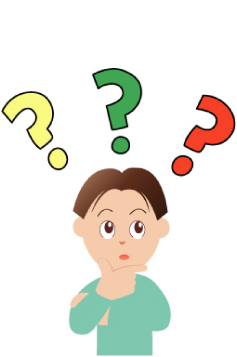 おりづる巡回相談 申込用紙※ＦＡＸ送信された場合は，送信後確認の電話をお願いいたします。申　込　日　　　　年　　　月　　　日（　　　）　　　　年　　　月　　　日（　　　）申　込　者施設名申　込　者氏名申　込　者連絡先相談内容　（複数名の相談対象者でお申し込みください）希望される日程など相談内容　（複数名の相談対象者でお申し込みください）希望される日程など相談内容　（複数名の相談対象者でお申し込みください）希望される日程など